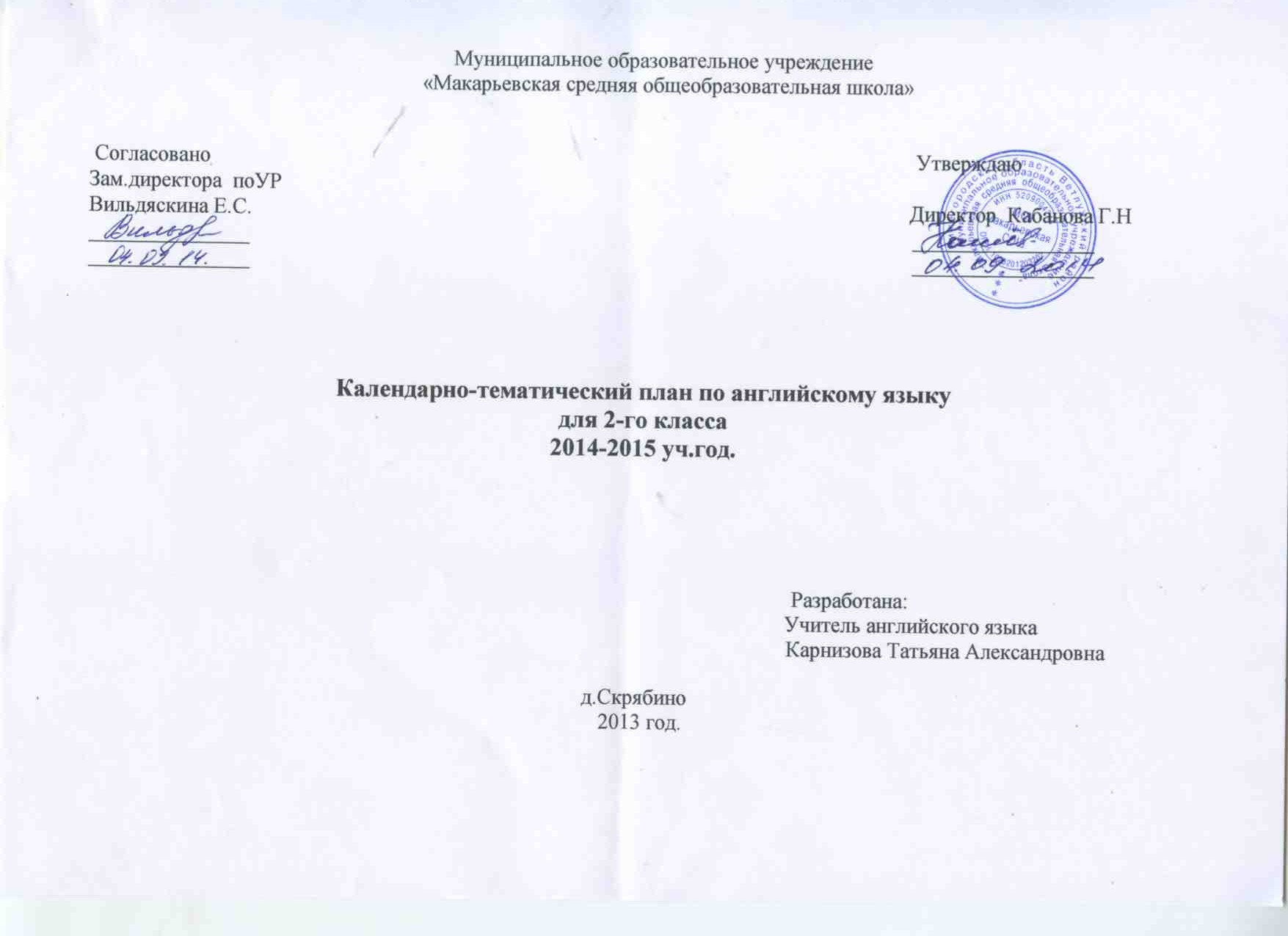 Тематическое планирование по английскому языкук УМК Enjoy English Биболетовой М.З. Тематическое планирование по английскому языкук УМК Enjoy English Биболетовой М.З. Тематическое планирование по английскому языкук УМК Enjoy English Биболетовой М.З. Тематическое планирование по английскому языкук УМК Enjoy English Биболетовой М.З. Тематическое планирование по английскому языкук УМК Enjoy English Биболетовой М.З. Тематическое планирование по английскому языкук УМК Enjoy English Биболетовой М.З. Тематическое планирование по английскому языкук УМК Enjoy English Биболетовой М.З. 2 класс2 класс2 класс2 класс2 класс2 класс2 класс№ УрокДатаДатаГрамматикаЛексикаДомашнее задание№ Урокпо планупо фактуГрамматикаЛексикаДомашнее заданиеUnit 1. Hello, English! Привет, английский! (18 часов)Unit 1. Hello, English! Привет, английский! (18 часов)Unit 1. Hello, English! Привет, английский! (18 часов)Unit 1. Hello, English! Привет, английский! (18 часов)Unit 1. Hello, English! Привет, английский! (18 часов)Unit 1. Hello, English! Привет, английский! (18 часов)Unit 1. Hello, English! Привет, английский! (18 часов)Вводный урок. Ознакомление с предметом «Английский язык»РО What is your name? – My name is …hello, good-byeРТ: с 3 у 1Животные. Новая лексика.Буква АаРО Who are you? – I am a dog.dog, cat, fox, crocodile, elephant, tigerРТ: с 4 у 1 ,2Числительные (1-10). Новая лексика. Буква BbРО How old are you? – I am six.number, числительные от 1 до 10РТ: с 4 у 1 ,2Знакомство. Развитие навыков диалогической речи. Буква СсРТ: с 5 у 1-3Модальный глагол can. Буква DdМодальный глагол canглаголы движения, he, sheРТ: с 5,6 у 1-4Буквы английского алфавита. Буква ЕеСтруктура Can you…? Yes, I can. No, I can’tРТ: с 6 у 1-4Утвердительные и вопросительные предложения с глаголом can. Буква Ffplease, lion, monkey, fish, sing, danceРТ: с 7 у 1-4Отрицательные предложения с глаголом can. Буква GgСтруктуры с глаголом canРТ: с 7-8 у 1-4Притяжательные местоимения. Буква Hhhis, herРТ: с 8 у 1-4Числительные. Тренировка лексических навыков. Буква IiРТ: с 9 у 1-3Фразы и слова, выражающие одобрение. Буква JjСтруктуры с глаголом canOK, Well done! FineРТ: с 9-10у 1-3Глаголы движения. Буква KkРТ: с 10-11у 1-4Школьные принадлежности. Новая лексика. Буква LlРО I have got…schoolbag, pen, pencil, book, copy-book, rubber, pencil-boxРТ: с 11 у 1-3Структура I have got. Буква MmРТ: с 12 у 1-3Цвета. Новая лексика. Буква Nnназвания цветовРТ: с 12-13у 1-2Совершенствование навыков монологической речи. Буква ОоРТ: с 13-14 у 1-3Праздник осени. Формирование навыков монологической речи. Буква PpРТ: с 14 у 1-3Семья. Новая лексика. Буква QqПобудительные предложения, диалог-расспросmother, father, grandmother, grandfather, son, daughterРТ: с 15 у 1-2Unit 2. Welcome to Our Theatre. Добро пожаловать в наш театр! ( 14 часов)Unit 2. Welcome to Our Theatre. Добро пожаловать в наш театр! ( 14 часов)Unit 2. Welcome to Our Theatre. Добро пожаловать в наш театр! ( 14 часов)Unit 2. Welcome to Our Theatre. Добро пожаловать в наш театр! ( 14 часов)Unit 2. Welcome to Our Theatre. Добро пожаловать в наш театр! ( 14 часов)Unit 2. Welcome to Our Theatre. Добро пожаловать в наш театр! ( 14 часов)Unit 2. Welcome to Our Theatre. Добро пожаловать в наш театр! ( 14 часов)Моя семья. Формирование лексических навыков говорения.  Буква RrРО I have not got…РТ: с 16 у 1-4Cтруктура Have you got…? Буква SsРТ: с 17 у 1-4Мое домашнее животное. Формирование навыков устной речи. Буква TtРО Let’s … togetherРТ: с 18 у 1-4Множественное число имен существительных. Буква UuРТ: с 19 у 1-3Домашние животные. Новая лексика. Буква VvМножественное число существительныхpig, hen, cockerel, rabbit, frogРТ: с 19-20 у 1-2Введение РО He has got…Буква WwrabbitРТ: с 20-21 у 1-4Формирование навыков диалогической речи (диалог-расспрос). Буква XxРО He has got…frog, hen, horse, cowРТ: с 21-22у 1,2,4Спортивные игры. Новая лексика. Буква YyРО Can you…?play, badminton, table tennis, football, tennis, hockey, chess, basketballРТ: с 22-23у 1-4Обучение заполнению таблицы. Буква ZzРО Let’s…РТ: с 23-24у 1-5Построение предложений с использованием моделейРТ: с 24-25у 1-3Закрепление изученных английских буквРО I can…спортивные игрыРТ: с 25-26у 1-4Совершенствование навыков монологической речи.РТ: с 26 у 1-2Повторение изученных английских букв.У: с 55 у 5Урок-игра «Веселые старты»Использование изученных РООбобщение тем «Числительные», «Движения», «Животные»Групповой проект «Азбука»Unit 3. Let’s Read and Speak English. Давайте читать и говорить на английском языке! (21 час)Unit 3. Let’s Read and Speak English. Давайте читать и говорить на английском языке! (21 час)Unit 3. Let’s Read and Speak English. Давайте читать и говорить на английском языке! (21 час)Unit 3. Let’s Read and Speak English. Давайте читать и говорить на английском языке! (21 час)Unit 3. Let’s Read and Speak English. Давайте читать и говорить на английском языке! (21 час)Unit 3. Let’s Read and Speak English. Давайте читать и говорить на английском языке! (21 час)Unit 3. Let’s Read and Speak English. Давайте читать и говорить на английском языке! (21 час)Где ты живешь? Новая лексика.Английский алфавитРО I live in…house, zoo, forest, farmУ: с 58 у 4РТ: с 29 у 1-3Введение РО He/She lives in…Цвета (повторение)РТ: с 30 у 1-4Формирование грамматических навыков.РТ: с 31 у 1-4Чтение буквы Ii в закрытом слогеРО He/she swimsУ: с 62 у 2,4 РТ: с 32 у 1-4Прилагательные. Новая лексика.РО He/she is slimmerry, sad, fat, slimУ: с 64 у 5 РТ: с 33 у 1-4Чтение буквы Аа в закрытом слогеРО Is she pretty?Прилагательные для описания внешности людей.У: с 66 у 4,7 РТ: с 34 у 1-4Описание животных. Тренировка навыков монологической речи.Множественное число существительныхУ: с 66 у 2,4,5 РТ: с 35 у 1-5Чтение связных текстовПритяжательный падеж существительныхУ: с 69-70 у 3,5  РТ: с 36 у 1,3,4Чтение буквы Ее в закрытом слоге. Буквосочетание eyПритяжательный падеж существительныхУ: с 72 у 5,7 РТ: с 37        у 1,2,4Чтение буквосочетания ckРО I think…У: с 74-75 у 4,7  РТ: с 38 у 1-4Игра «Цветик-семицветик». Закрепление навыков чтенияАнглийские буквы и звукиУ: с 76 у 5,6 РТ: с 39 у 1-4Чтение буквы Оо в закрытом слогеОтрицательные предложенияУ: с 78 у 4,5 РТ: с 40 у 1-5Чтение буквосочетаний th  и буквы xПобудительные предложенияУ: с 80 у 3,4 РТ: с 41 у 1-3Артикли английского языкаПрилагательные для описания характера, good, angry, kind, stupidУ: с 82 у 5 РТ: с 42 у 1-4Мой друг. Совершенствование навыков аудирования. Чтение букв Uu и YyУ: с 84 у 7 РТ: с 43 у 1-4Местоимения. Систематизация материала.Личные местоименияУ: с 86 у 1,4 РТ: с 44 у 1-4Чтение буквы Ee в открытом слоге. Буквосочетание ееУ: с 88 у 33 РТ: с 45 у 1,2,4Тренировка навыков чтения вслухРО I like…У: с 89 у 3,4 РТ: с 46 у 1-4Урок-игра «Конкурс загадок»У: с 92 у 5,6 РТ: с 47 у 1,3,4Рассказ о животном. Обучение письменной речиПроект «Закладка»Урок-игра «Крестики-нолики»Повторение изученных английских букв и звуковПовторение изученного лексического материалаУ: с 88 у 3 РТ: с 48 у 2,3Unit 4. Meet My Friends! Знакомьтесь с моими друзьями! (15 часов)Unit 4. Meet My Friends! Знакомьтесь с моими друзьями! (15 часов)Unit 4. Meet My Friends! Знакомьтесь с моими друзьями! (15 часов)Unit 4. Meet My Friends! Знакомьтесь с моими друзьями! (15 часов)Unit 4. Meet My Friends! Знакомьтесь с моими друзьями! (15 часов)Unit 4. Meet My Friends! Знакомьтесь с моими друзьями! (15 часов)Unit 4. Meet My Friends! Знакомьтесь с моими друзьями! (15 часов)Чтение буквы Ii  в открытом слоге. Буква Ее в конце словаМножественное число существительныхУ: с 95-96 у 1,2  РТ: с 51 у 1,2,4Описание персонажа. Формирование навыков устной речи.lazy, shyУ: с 98 у 2РТ: с 52 у 1-3Чтение буквы Yy в открытом ударном слогеУ: с 101 у 5РТ: с 53 у 1,2,4Чтение буквы Аа в открытом и закрытом слогеДиалог-расспросУ: с 103 у 5РТ: с 54 у 1,2.4Части тела. Обучение монологической речи.fingers, toes, nose, eyesУ: с 105 у 6РТ: с 55 у 1,2.4Порядок слов в предложенииПорядок слов в предложенииtouch, dance, see, smellУ: с 106-108 у 2,6 РТ: с 56 у 2,3Чтение буквы Оо в открытом и закрытом слогеГлагол to be в настоящем времениУ: с 108 у 2РТ: с 57 у 1,2,5Чтение буквы Uu в открытом и закрытом слогеГлагол to be в настоящем времениУ: с 111 у 4РТ: с 58 у 1,3Совершенствование навыков чтения.РТ: с 59 у 1,2,4Урок-игра «Веселое соревнование»Повторение изученных английских букв и звуковРТ: с 60 у 1-4Проверочная работаКонтроль навыков аудирования и чтения. Контроль навыков устной речи. Закрепление грамматических навыковКонтроль навыков аудирования и чтения. Контроль навыков устной речи. Закрепление грамматических навыковПроект «Книга для друга»Урок-игра «КВН»Английские буквы и звукиЖивотныеУрок-игра «Зов джунглей»Тренировка лексико-грамматических навыковТренировка лексико-грамматических навыковРезервные урокиРезервные уроки